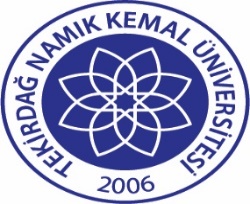 TNKÜ UZAKTAN EĞİTİM UYGULAMA VE ARAŞTIRMA MERKEZİ                               ORGANİZASYON ŞEMASI Doküman No:EYS-OSM-018TNKÜ UZAKTAN EĞİTİM UYGULAMA VE ARAŞTIRMA MERKEZİ                               ORGANİZASYON ŞEMASI Hazırlama Tarihi:10.11.2021TNKÜ UZAKTAN EĞİTİM UYGULAMA VE ARAŞTIRMA MERKEZİ                               ORGANİZASYON ŞEMASI Revizyon Tarihi:--TNKÜ UZAKTAN EĞİTİM UYGULAMA VE ARAŞTIRMA MERKEZİ                               ORGANİZASYON ŞEMASI Revizyon No:0TNKÜ UZAKTAN EĞİTİM UYGULAMA VE ARAŞTIRMA MERKEZİ                               ORGANİZASYON ŞEMASI Toplam Sayfa Sayısı:1